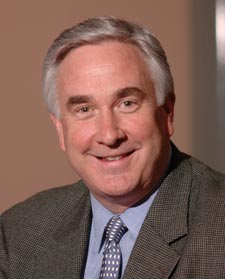 Timothy L. Dove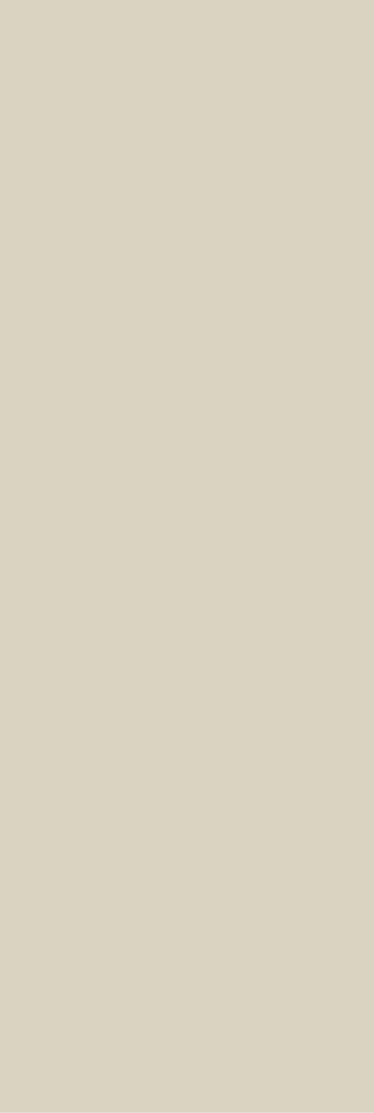 President, Chief Operating Officer and Board MemberTim Dove is currently president and chief operating officer of Pioneer Natural Resources and will be its president and CEO beginning January 2017. He is a member of Pioneer’s management committee and also serves on Pioneer’s board of directors.Dove joined Parker & Parsley in 1994 as vice president of business development and was promoted to senior vice president in 1996 where he served until the formation of Pioneer in 1997. With Pioneer, Dove held the position of executive vice president - business development until 2000 when he was promoted to executive vice president and chief financial officer. In 2004, Dove was named the Company’s president and chief operating officer. Dove was elected to the board of directors in 2013. Prior to joining Parker & Parsley, Dove worked for Diamond Shamrock Corporation and a successor, Maxus Energy Corporation. Dove holds a Bachelor of Science degree in mechanical engineering from the Massachusetts Institute of Technology (MIT) and a Master of Business Administration from the University of Chicago. With Dove’s leadership and guidance, Pioneer has become one of the most efficient operators among the U.S. shale resource companies. While playing an important part in Pioneer’s strategic vision, Dove led the teams who advanced horizontal drilling and completion technology into the Company’s core assets in the Permian Basin and Eagle Ford Shale. Dove currently serves on the Corporate Development Committee of MIT. He was also a member of the Dream Dallas Advisory Council for Habitat for Humanity. He previously served as a trustee for the KidLinks Foundation, as chairman for the Dallas Wildcat Committee and as president of the Dallas Petroleum Club board of directors.